§824.  Appropriations1.  General Fund.  The Governor may whenever an emergency has been declared, as provided in section 742, transfer to the agency money from the General Fund of the State, including unexpended appropriation balances of any state department or agency, allotted or otherwise.  The Governor may expend that money for the purpose of carrying out this chapter.[PL 1987, c. 769, Pt. A, §164 (AMD).]2.  For local emergency management expenses.  Each political subdivision may make appropriations for the payment of expenses of its local organization for emergency management in the same manner as for its other ordinary expenses.  In making those appropriations, the political subdivision shall specify the amounts and purposes for which the money appropriated may be used by the local organizations.[PL 2001, c. 614, §23 (AMD); PL 2001, c. 662, §91 (AMD).]SECTION HISTORYPL 1983, c. 460, §3 (NEW). PL 1987, c. 769, §A164 (AMD). PL 2001, c. 614, §23 (AMD). PL 2001, c. 662, §91 (AMD). The State of Maine claims a copyright in its codified statutes. If you intend to republish this material, we require that you include the following disclaimer in your publication:All copyrights and other rights to statutory text are reserved by the State of Maine. The text included in this publication reflects changes made through the First Regular and First Special Session of the 131st Maine Legislature and is current through November 1. 2023
                    . The text is subject to change without notice. It is a version that has not been officially certified by the Secretary of State. Refer to the Maine Revised Statutes Annotated and supplements for certified text.
                The Office of the Revisor of Statutes also requests that you send us one copy of any statutory publication you may produce. Our goal is not to restrict publishing activity, but to keep track of who is publishing what, to identify any needless duplication and to preserve the State's copyright rights.PLEASE NOTE: The Revisor's Office cannot perform research for or provide legal advice or interpretation of Maine law to the public. If you need legal assistance, please contact a qualified attorney.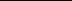 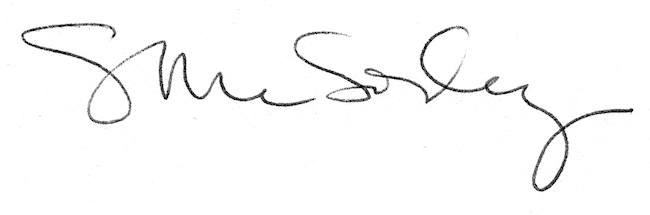 